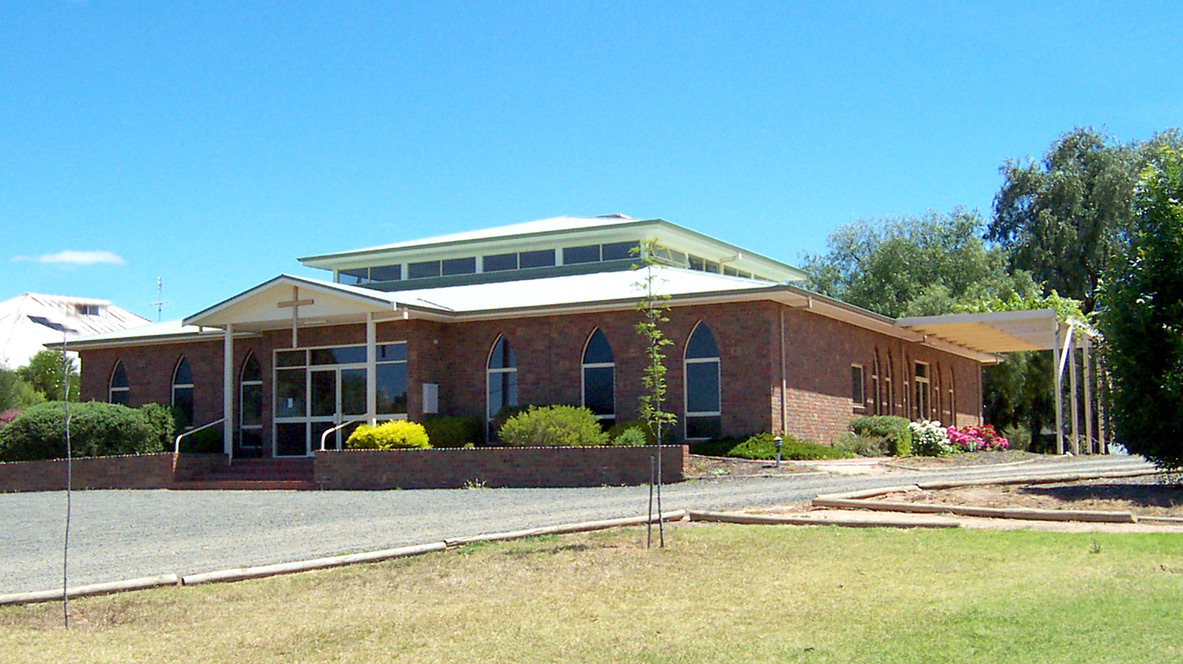   Palm Sunday Year C                                                                                                           10th April 2022Corpus Christi Sunday			               			        19th June 2022Entrance AntiphonHe fed them with the finest wheatand satisfied them with honey from the rock.First Reading Gen 14:18-20A reading from the book of GenesisMelchizedek brought bread and wine.Melchizedek king of Salem brought bread and wine; he was a priest of God Most High. He pronounced this blessing:‘Blessed be Abraham by God Most High, creator of heaven and earth,and blessed be God Most High for handing over your enemies to you.’And Abraham gave him a tithe of everything.Responsorial Psalm(R.) You are a priest for ever,in the line of Melchizedek.1. The Lord’s revelation to my Master:‘Sit on my right:I will put your foes beneath your feet.’ (R.)2. The Lord will send from Zionyour sceptre of power:rule in the midst of all your foes. (R.)3. A prince from the day of your birthon the holy mountains;from the womb before the daybreak I begot you. (R.)4. The Lord has sworn an oath he will not change.‘You are a priest for ever,a priest like Melchizedek of old.’ (R.)Second Reading 1 Cor 11:23-26A reading from the first letter of St Paul to the CorinthiansEvery time you eat this bread and drink this cup, you are proclaiming the death of the Lord.This is what I received from the Lord, and in turn passed on to you: that on the same night that he was betrayed, the Lord Jesus took some bread, and thanked God for it and broke it, and he said, ‘This is my body, which is for you; do this as a memorial of me.’ In the same way he took the cup after supper, and said, ‘This cup is the new covenant in my blood. Whenever you drink it, do this as a memorial of me.’ Until the Lord comes, therefore, every time you eat this bread and drink this cup, you are proclaiming to his death.Gospel Acclamation Jn 6:51-52Alleluia, alleluia!I am the living bread from heaven, says the Lord;whoever eats this bread will live for ever.Alleluia!Gospel Lk 9:11-17 A reading from the holy Gospel according to LukeThey all ate and were filled.Jesus made the crowds welcome and talked to them about the kingdom of God; and he cured those who were in need of healing.It was late afternoon when the Twelve came to him and said, ‘Send the people away, and they can go to the villages and farms round about to find lodging and food; for we are in a lonely place here.’ He replied, ‘Give them something to eat yourselves.’ But they said, ‘We have no more than five loaves and two fish, unless we are to go ourselves and buy food for all these people.’ For there were about five thousand men. But he said to his disciples, ‘Get them to sit down in parties of about fifty.’ They did so and made them all sit down. Then he took the five loaves and the two fish, raised his eyes to heaven, and said the blessing over them; then he broke them and handed them to his disciples to distribute among the crowd. They all ate as much as they wanted, and when the scraps remaining were collected they filled twelve baskets.Communion AntiphonWhoever eats my flesh and drinks my bloodremains in me and I in him, says the Lord.Reflection by Dr Scott HahnAt the dawn of salvation history, God revealed our future in figures or images. That’s what’s going on in today’s First Reading: a priest-king comes from Jerusalem, offering bread and wine to celebrate the victory of God’s beloved servant, Abram, over his foes.By his offering, Melchizedek bestows God’s blessings on Abram. He is showing us, too, how one day we will receive God’s blessings and in turn “bless God”—how we will give thanks to Him for delivering us from our enemies, sin and death.As Paul recalls in today’s Second Reading, Jesus transformed the sign of bread and wine, making it a sign of His body and blood, through which God bestows upon us the blessings of His “new covenant.”Jesus is “the priest forever according to the order of Melchizedek,” that God, in today’s Psalm, swears will rule from Zion, the new Jerusalem.By the miracle of loaves and fishes, Jesus in today’s Gospel, again prefigures the blessings of the Eucharist.Notice that He takes the bread, blesses it, breaks it, and gives it to the Twelve. You find the precise order and words in the Last Supper (see Luke 22:19) and in His celebration of the Eucharist on the first Easter night.The Eucharist fulfills the offering of Melchizedek. It is the daily miracle of the heavenly high priesthood of Jesus.It is a priesthood He conferred upon the Apostles in ordering them to feed the crowd, in filling exactly twelve baskets with leftover bread—in commanding them on the night He was handed over: “Do this in remembrance of Me.”Through His priests He still feeds us in “the deserted place” of our earthly exile.And by this sign He pledges to us a glory yet to come. For as often as we share in His body and blood. we proclaim His victory over death, until He comes again to make His victory our own.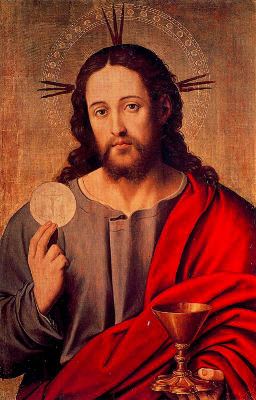 Annual Collection for the Pope:  June 26th The annual collection for the Holy Father is taken up throughout the world on the weekend near the Feast of Ss Peter & Paul (June 29). Through this collection we have the opportunity to support the Pope’s Pastoral Care for people around the world. A second collection will be taken up after communion on the 26thRecent Deaths: Kath Healy 
Anniversaries: Sick: Cora Jardine, Judi Floyd, Laura Burns, Joan Bathgate and Marj Hynam🙏 
May our healing God touch the lives of our sick bringing them comfort & peace. Collections: 12th JuneOuyen: $162.00Planned Giving: $570.00Church Cleaning: June: John & Merril BolandPresbytery Cleaning: June: Ellen BonicaSacrament of Reconciliation: Father will be available after the Friday Mass for Reconciliation, after the 11:00am Masses, or at any other time by appointment. Adoration of the Blessed Sacrament: Every Thursday from 2:00 – 6:00pm with the Divine Mercy Chaplet at 3:00pm and Rosary at 4:00pm; all welcome.Prayer For Australia: Eternal Father, I offer you the Precious Blood of our Lord Jesus Christ offered at all the Masses throughout the world for the Holy atonement, and to protect Australia from the sin of abortion, euthanasia, and from every evil. Through Jesus Christ, our Lord. Amen. Summary of the New Covid Provisions: ~ QR Codes are no longer required to sign in~ Face masks are no longer required to be worn~ Kindness and Common Sense strictly enforced Pope’s Prayer Intention for June: For Faith-Filled Young People - We pray for all young people, called to live life to the fullest; may they see in Mary’s life the way to listen, the depth of discernment, the courage that faith generates, and the dedication to service.Mass TimetableWk 1 Patche   Mass      11:30am    1stFriday          Ouyen	Mass       11:00am     SundayWk 2 Ouyen   Mass       11:00am     SundayWk 3 Ouyen   Mass       11:00am     SundayWk 4 U’Bool  Mass         9:00am     Sunday           Ouyen  Mass	    11:00am    SundayWk 5 Ouyen   Mass       11:00am     Sunday  More opportunities for Mass: each Friday at 10:amSide door entrance:  we are asking anyone with any mobility issues, and those who use gofers, to enter via the side (north facing) door. This has a much wider opening on level ground and is ideal for dropping off/picking up or parking gofers. For those with gofers we would ask you to please use the gravel to drive on, rather than the pavers which are too narrow and have a dangerous lip. If you are aware of any other potential hazards please notify: Faye, Cheryl or Marie. Ordinations to the Priesthood: Deacons Matt Restall and Bill Lowry will be ordained priests for the Diocese of Ballarat on Friday, July 22, 2022 at St Patrick’s Cathedral Ballarat at 7.00pm. Please keep both Bill and Matt in your prayers as they draw closer to their ordination.Please pray for these children and their families as they prepare for their first Reconciliation: Chloe Brady, Matilda Brady, Nigel Hamilton, Liam Hamilton, Keely O’Shannessy, George Scott and Ann Bosco. Vinnie’s Winter Appeal: Domestic violence is the leading cause of homelessness for women and children.  Your support of the 2022 Vinnie’s Winter Appeal will help provide emergency accommodation, financial support, as well as material assistance.  To donate go to https://donate.vinnies.org.au/appeals-vic/winter-appeal-vic Walking in the Spirit:  People across the country are invited to participate in a national prayer pilgrimage. We pray for the Holy Spirit’s guidance and grace for the Members who will gather and for ourselves and the Church, that we may have the courage to follow where God is leading us. I ask you to pray specifically that all members of the Council will put aside any personal agendas and be truly open to what God is asking of us as ‘the Church in Australia’. The “Walking in the Spirit” prayer campaign runs until the opening of the Second Assembly, on Sunday, July 3. You can find out more at www.plenarycouncil.catholic.org.au/walkinginthespirit/A message from Aid to the Church in Need Australia: ACN has launched its "Helping form the Priests of Tomorrow " global campaign. For 75 years, the benefactors of Aid to the Church in Need have generously supported the formation of seminarians. In fact, some of these men now serve as priests in Australia today! At the current time, ACN is supporting some 15,000 seminarians on the path to the priesthood.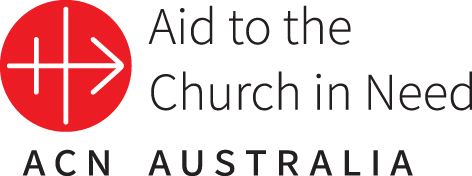 Visit www.aidtochurch.org/refugees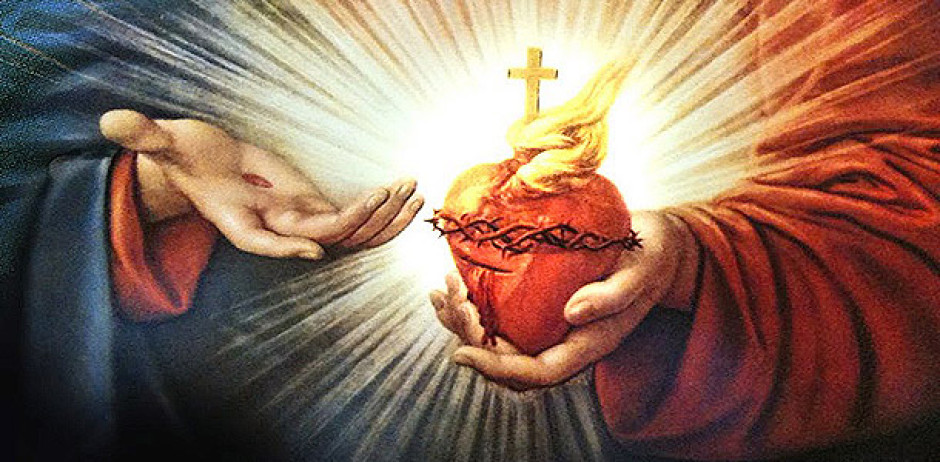 